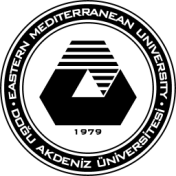 EASTERN MEDITERRANEAN UNIVERSITYSCHOOL OF COMPUTING AND TECHNOLOGYDEPARTMENT OF INFORMATION TECHNOLOGYCOURSE POLICY SHEET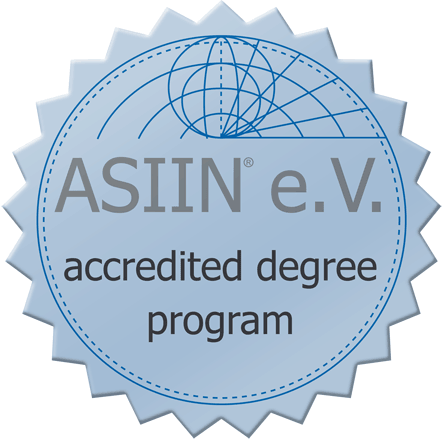 Course CodeITEC 456Course TitleApplied Animation TechniquesSemester2017-2018 SpringLanguageEnglishCategoryUE (University Elective)LevelThird-Fourth YearWorkload180 HoursTeaching Format3 Hours Lecture, 2 Hours LaboratoryEMU Credit(2,3,0) 3ECTS Credit6Prerequisite(s)-Course Webhttp://staff.emu.edu.tr/hasanoylumInstructors(s)Senior Instructor Hasan OylumSenior Instructor Hasan OylumSenior Instructor Hasan Oylume-mail(s)hasan.oylum@emu.edu.trOffice No:CT118Course DescriptionCreating Mouse Tools. Pop-Up Windows in Graphics. Creating pop-up windows. Interactive Drawing Tools.  A CAD Program.  (Two, Three)-Dimensional Graphics. Solid Modeling. Use of Ready Graphics Tools to develop animations. Current and future trends in animations.General Learning OutcomesOn successful completion of this course students should be able to:Use movie essentials such as “Authoring environment, Timeline, Frames, Layers and Scenes”.Standardized on the use of toolbox to design a model for animating the designed objects.Analyse how to create movie symbols and the use of built-in library symbols.Do and managing the content on the stage, such as transforming objects, stacking orders etc..Practiced on the use of colors to manipulating objects and essentials of importing and using bitmaps.Analyse the use of animation techniques, such as: Motion tweening, shape tweening, masking   Expert on, the use of ActionScript on animations.Capable of how to integrate sounds on animations.Standardized on animations and their Internet applications.Practiced and using their knowledge on a project, such as game development or a multimedia profile for a company etc..Teaching Methodology / Classroom ProceduresCourse will be given to the student interactively in the lab hourThis course has highly practical applications All the lectures, labs, quizzes, etc. will be in front of the computer Students should attend to the labs just on time and regularly, 60 % absenteeism will automatically failed the studentStudents are responsible to develop a term project and present it at the end of the semesterDuring the exam surfing through the internet or cheating with your friend (talking, sharing files, documents, etc. are strictly forbidden)Instructor Home Page, http://sct.emu.edu.tr/oylum must frequently be visited for the course announcements, the exam/quiz results, etc. Course Materials / Main ReferencesText Book:Jim Shuman, Adobe® Flash® CS5 Revealed, DELMAR CENGAGE Learning, 2011.Resource Books:Jim Shuman, Macromedia Flash 8 Revealed, Thomson Course Technology, 2006.Sham Bhangal, ActionScript for Flash MX 2004, an Apress Company., 2004.E-book: Flash 8 Projects for Learning Animation and Interactivity.James D. Foley, Andries van Dam, Steven K. Feiner, John F. Huges, Computer Graphics: Principles and Practice, Addison-Wesley Publishing Company Inc., 1990.Sham Bhangal, Amanda Farr, Patrick Rey, Foundation Flash 5, Friends of ED, 2000.Lecture Notes:All lab applications will be published through the internet as an *.fla files (Use winrar to get flash samples).Weekly Schedule / Summary of TopicsWeekly Schedule / Summary of TopicsWeek 1Introduction:  Graphics environment, movie essentials and animation techniquesWeek 2Introduction to graphics environment and movie essentials: Keyframe, Motion Tween, Timeline, Frames, Layers, ScenesWeek 3The use of symbols: Graphic, button, movie clip symbols and librariesWeek 4Managing content on the stage: Grouping and transforming objectsWeek 5Animation Techniques on: Fonts, Colors and Text processingWeek 6-7Basic Animations: Motion tweening and motion guide techniques, Shape tweening techniques, Masking with text and bitmapsWeek 7-8Midterm Examinations WeekWeek 9Actions and interactions: Creating animated buttons and ActionScriptsWeek 10Applications on Action Scripts: Intelligent actionsWeek 11The use of sounds and videos on the stages of animationWeek 12Flash and the Internet, Web page Preparation & Publishing a movieWeek 13-14Intermediate ActionScript and futures capeTerm Project Presentation and SubmissionWeek 15-17Final Examinations WeekRequirementsEach student can have only one make-up exam. One who misses an exam should provide a medical report within 3 days after the missed exam. The make-up exam will be done at the end of the term and will cover all the topics. No make-up exam will be given for the quizzes.Students who do not pass the course and fail to attend the lectures regularly may be given NG grade. Students are responsible from every subject that will be covered in the lab.Students have to be ready for the practical quizzes; no make up will be given to the practical quizzes. But one of the worst quizzes will be eliminated. Students should attend to the labs and quizzes just on time regularly and submit their quiz results and projects.Within the first two weeks each students are expected to choose a term project topics from the published list and register their topic through the assistantStudents are responsible to develop a term project and present it at the end of the semesterDuring the exam surfing through the internet or cheating with your friend (talking, sharing files, documents, etc.) are strictly forbidden.Instructor Home Page, http://sct.emu.edu.tr/oylum must frequently be visited for the course announcements, the exam/quiz results, etc.Tutorials will be organized on animation techniques by using Adobe Flash CS5.Method of AssessmentMethod of AssessmentMethod of AssessmentMethod of AssessmentMethod of AssessmentEvaluation and GradingProjectQuizzes (Practical)Midterm ExamFinal ExamPercentage 20 %20 %20 %40 %